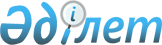 Об утверждении Перечня объектов и продукции, подлежащих государственному санитарно-эпидемиологическому надзору
					
			Утративший силу
			
			
		
					Приказ Министра здравоохранения Республики Казахстан от 27 октября 2009 года № 572. Зарегистрирован в Министерстве юстиции Республики Казахстан 23 ноября 2009 года № 5867. Утратил силу приказом и.о. Министра здравоохранения Республики Казахстан от 26 октября 2010 года № 838      Сноска. Утратил силу приказом и.о. Министра здравоохранения РК от 26.10.2010 № 838 (вводится в действие по истечении десяти календарных дней после дня его первого официального опубликования).      Примечание РЦПИ!

      Порядок введения в действие приказа см. п. 5.

      В соответствии со статьей 21 Кодекса Республики Казахстан от 18 сентября 2009 года "О здоровье народа и системе здравоохранения" ПРИКАЗЫВАЮ:



      1. Утвердить прилагаемый Перечень объектов и продукции, подлежащих государственному санитарно-эпидемиологическому надзору.



      2. Комитету государственного санитарно-эпидемиологического надзора Министерства здравоохранения Республики Казахстан обеспечить в установленном законодательством порядке государственную регистрацию настоящего приказа в Министерстве юстиции Республики Казахстан.



      3. Департаменту административно-правовой работы Министерства здравоохранения Республики Казахстан (Бисмильдин Ф.Б.) обеспечить в установленном законодательством порядке официальное опубликование настоящего приказа после его государственной регистрации.



      4. Контроль за исполнением настоящего приказа возложить на Вице-министра здравоохранения Республики Казахстан Вощенкову Т.А.



      5. Настоящий приказ вводится в действие по истечении десяти календарных дней после дня его первого официального опубликования.      Министр                                    Ж. Доскалиев

Утвержден            

приказом Министра здравоохранения

Республики Казахстан     

от 27 октября 2009 года № 572  

Перечень

объектов и продукции, подлежащих государственному

санитарно-эпидемиологическому надзору

      1. Объекты, подлежащие государственному санитарно-эпидемиологическому надзору:



      1) молокоперерабатывающие объекты;



      2) мясоперерабатывающие объекты, в том числе животноводческие комплексы, убойные цеха;



      3) птицеперерабатывающие объекты;



      4) рыбоперерабатывающие объекты;



      5) хлебопекарные, макаронные, мукомольные объекты;



      6) объекты по производству кондитерских изделий;



      7) объекты по производству безалкогольной продукции (в том числе напитков и питьевой воды, расфасованной в емкости);



      8) объекты по производству масложировых продуктов;



      9) объекты по производству мягкого мороженного;



      10) объекты по хранению, переработке и транспортировке зерна, в том числе хлебоприемные предприятия, элеваторы;



      11) объекты по производству крахмалопаточной продукции, крахмала;



      12) объекты по производству сахара;



      13) плодоперерабатывающие объекты;



      14) объекты промышленности по производству поваренной и йодированной соли;



      15) объекты по производству и реализации алкогольной продукции;



      16) объекты оптовой и розничной торговли пищевой продукции;



      17) объекты по производству и реализации специального, лечебно-профилактического, детского и диетического питания населения;



      18) объекты общественного питания, в том числе пищеблоки медицинских организаций, организаций образования и промышленных объектов;



      19) торговые рынки;



      20) объекты оптовой и розничной торговли промышленных товаров;



      21) вагоны-рестораны на железнодорожном транспорте, цеха бортового питания на морском, речном, воздушном транспорте;



      22) объекты по производству пищевых концентратов;



      23) объекты по производству полуфабрикатов, в том числе замороженных и быстрозамороженных;



      24) объекты расфасовки пищевой продукции;



      25) теплицы, тепличные хозяйства, парники;



      26) объекты кратковременного пребывания детей и объекты, оказывающие услуги по воспитанию или уходу за детьми (услуги няни), детские центры развития;



      27) общеобразовательные и интернатные объекты;



      28) учебные заведения начального, среднего, высшего профессионального образования и иного направления, духовные учебные заведения, курсы обучения по разным направлениям и предметам;



      29) дома ребенка;



      30) детские дома для детей сирот и детей, оставшихся без попечения родителей;



      31) детские дошкольные учреждения;



      32) детские оздоровительные объекты, в том числе круглогодичные и сезонные;



      33) внешкольные организации;



      34) заведения для досуга детей;



      35) объекты по производству и реализации детской одежды, игрушек, предметов детского обихода;



      36) источники водоснабжения, в том числе подземные и наземные;



      37) распределительная водопроводная сеть;



      38) объекты децентрализованного водоснабжения;



      39) вода;



      40) воздух;



      41) почва;



      42) физические факторы;



      43) освещенность;



      44) микроклимат;



      45) водоемы;



      46) поля фильтрации и орошения;



      47) бани, сауны, бассейны;



      48) спортивные здания и сооружения;



      49) общественные туалеты и биотуалеты;



      50) объекты временного проживания населения (гостиницы, мотели, кемпинги, общежития);



      51) прачечные, химчистки;



      52) библиотеки, музеи;



      53) косметологические и косметические центры, парикмахерские, салоны красоты;



      54) пляжи;



      55) культурно-зрелищные учреждения;



      56) заведения досуга;



      57) санаторно-оздоровительные и санаторно-курортные объекты;



      58) реабилитационные центры;



      59) лечебно-производственные организации, а также специальные производства, цеха или участки с облегченными условиями труда для трудовой терапии и обучения новым профессиям для трудоустройства в этих организациях лиц, страдающих психическими расстройствами (заболеваниями), включая инвалидов;



      60) дома-интернаты для престарелых и инвалидов;



      61) центры для реабилитации и адаптации инвалидов;



      62) центры социальной адаптации для лиц без определенного места жительства;



      63) объекты, занимающиеся уборкой территории населенных пунктов;



      64) объекты по изготовлению рекламной продукции (в том числе световой рекламы, билбордов, баннеров, вывесок);



      65) объекты, занимающиеся сбором, удалением, сортировкой, обезвреживанием, утилизацией и переработкой бытовых, производственных и медицинских отходов;



      66) кладбища, объекты по оказанию ритуальных услуг;



      67) организации здравоохранения, оказывающие амбулаторно-поликлиническую помощь;



      68) организации здравоохранения, оказывающие стационарную помощь;



      69) организации здравоохранения скорой медицинской помощи и санитарной авиации;



      70) организации здравоохранения медицины катастроф;



      71) организации здравоохранения, оказывающие паллиативную помощь и сестринский уход;



      72) организации здравоохранения, осуществляющие деятельность в сфере службы крови;



      73) организации здравоохранения, осуществляющие деятельность в сфере судебной медицины и патологической анатомии, морги; 



      74) организации здравоохранения, осуществляющие фармацевтическую деятельность;



      75) научные организации в области здравоохранения;



      76) организации образования в области здравоохранения;



      77) организации здравоохранения, осуществляющие деятельность в сфере формирования здорового образа жизни и здорового питания;



      78) организации здравоохранения, осуществляющие деятельность в сфере профилактики ВИЧ/СПИД;



      79) стоматологические объекты;



      80) организации, осуществляющие гигиеническое воспитание и обучение населения;



      81) медицинские центры, осуществляющие деятельность в области традиционной и народной медицины: гомеопатия, гирудотерапия, мануальная терапия, рефлексотерапия, фитотерапия и лечение средствами природного происхождения, целительство;



      82) организации здравоохранения, осуществляющие деятельность в сфере трансплантологии органов и тканей;



      83) кровь, ее компоненты, органы, ткани человека;



      84) природные очаги инфекционных и паразитарных болезней;



      85) носители, источники и переносчики инфекций;



      86) предприятия по изготовлению лекарственных средств, изделий медицинского назначения и медицинской техники;



      87) медицинские объекты, осуществляющие диагностические исследования;



      88) лабораторные животные;



      89) санитарно-карантинные пункты;



      90) аптеки, аптечные пункты, передвижные аптечные пункты;



      91) магазины оптики;



      92) магазины медицинской техники и изделий медицинского назначения;



      93) объекты по производству химических удобрений, средств защиты растений, по производству дезинфекционных средств;



      94) объекты, осуществляющие дезинфекционную, дезинсекционную и дератизационную деятельность;



      95) учреждения по эксплуатации зданий, жилищные отделы организаций и учреждения, управляющие домами, кооперативы собственников помещений;



      96) участки предполагаемой застройки;



      97) проектируемые, строящиеся и реконструируемые объекты промышленного и гражданского назначения;



      98) железнодорожные и автовокзалы, метрополитен, аэропорты, причалы, санитарно-карантинные тупики;



      99) транспортные средства (железнодорожный, морской, внутренний водный, воздушный, городской электрический транспорт, подвижной состав метрополитена, автомобильный транспорт, используемый для коммерческой и общественной перевозки людей, пищевых продуктов, сырья, хозяйственно-питьевой воды, радиоактивных, химических, токсических и радиоактивных веществ и отходов);



      100) объекты по обслуживанию пассажирских и грузовых перевозок на железнодорожном, автомобильном, водном и воздушном транспорте; 



      101) склады для хранения продукции и товаров;



      102) источники ионизирующего излучения;



      103) скотомогильники;



      104) сливные станции;



      105) полигоны, в том числе полигоны токсичных промышленных отходов, полигоны твердых бытовых отходов;



      106) канализационные очистные сооружения, насосные станции, сети (в том числе ливневой канализации);



      107) автозаправочные станции, объекты по хранению и реализации топливного сырья, станции технического обслуживания, сварочные цеха, автомойки, водозаправочные машины;



      108) автостоянки, гаражные кооперативы;



      109) пункты приема и реализации металлолома, пункты приема и обработки шкур домашних животных;



      110) газозаправочные станции, мастерские по заправке кислородных баллонов;



      111) объекты, реализующие и осуществляющие ремонт бытовой и организационной техники;



      112) строительно-монтажные организации;



      113) радиотехнические объекты;



      114) сельскохозяйственные аэродромы;



      115) протравочные площадки;



      116) лаборатории по проведению физических, химических, радиологических, токсикологических исследований;



      117) объекты использования атомной энергии;



      118) объекты легкой промышленности, в том числе швейные и трикотажные ателье, мастерские по ремонту обуви;



      119) фотоателье;



      120) объекты деревообрабатывающей промышленности;



      121) объекты полиграфической промышленности;



      122) объекты стекольной и фарфоровой промышленности.



      123) объекты космической деятельности;



      124) объекты по производству цветной металлургии;



      125) объекты по производству черной металлургии;



      126) объекты химической промышленности;



      127) объекты машиностроения и металлообработки;



      128) животноводческие и крестьянские хозяйства;



      129) объекты угольной промышленности;



      130) объекты электроэнергетической промышленности;



      131) объекты по добыче и переработке нефти;



      132) объекты по добыче и переработке газа;



      133) объекты по производству строительных материалов.



      2. Продукция, подлежащая государственному санитарно-эпидемиологическому надзору:



      1) продукция, впервые ввозимая на территорию Республики Казахстан или впервые производимая на территории Республики Казахстан;



      2) пищевая продукция животного и растительного происхождения;



      3) продовольственное сырье и продукты питания;



      4) зерно (семена), крупяные мукомольные изделия;



      5) алкогольная продукция;



      6) пищевые добавки, красители, биологически активные добавки к пище;



      7) табак и табачные изделия;



      8) продукция легкой промышленности;



      9) продукция деревообрабатывающей промышленности;



      10) полиграфическая продукция;



      11) продукция цветной металлургии;



      12) продукция черной металлургии;



      13) продукция химической промышленности;



      14) продукция угольной промышленности;



      15) продукция нефтяной и газовой промышленности;



      16) продукция стекольной и фарфоровой промышленности;



      17) профилактические иммунобиологические, диагностические препараты;



      18) средства дезинфекции, дезинсекции и дератизации;



      19) вещества загрязнения атмосферного воздуха;



      20) лечебная грязь;



      21) лекарственные субстанции, лекарственное сырье природного происхождения;



      22) биологические вещества и материалы, микробиологические организмы и их токсины;



      23) химические вещества и яды;



      24) товары бытовой химии;



      25) товары хозяйственно-бытового и гигиенического назначения;



      26) парфюмерно-косметические средства, средства гигиены полости рта;



      27) полимерные материалы и изделия, контактирующие с пищевыми продуктами, хозяйственно-питьевой водой;



      28) полимерные материалы и изделия, применяемые в строительстве;



      29) строительные и конструкционные материалы;



      30) товары детского назначения;



      31) изделия медицинского и санитарно-гигиенического назначения;



      32) вода питьевая;



      33) вода открытых источников;



      34) минеральные удобрения;



      35) продукция для исследования факторов передачи инфекций (различные субстраты - почва, воздух, вода, пищевые продукты, корма, продукты жизнедеятельности живых организмов, в том числе человека, которые могут содержать возбудителей болезней);



      36) возбудители болезней (белки - прионы, микроорганизмы - простейшие, вирусы и бактерии, грибы, гельминты и другие микроорганизмы);



      37) энергетическое сырье;



      38) радиоактивные вещества и отходы;



      39) отходы производства и потребления; 



      40) продукция производственно-технического назначения; 



      41) приборы и технологическое оборудование;



      42) токсические и биологические вещества.
					© 2012. РГП на ПХВ «Институт законодательства и правовой информации Республики Казахстан» Министерства юстиции Республики Казахстан
				